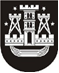 KLAIPĖDOS MIESTO SAVIVALDYBĖS TARYBASPRENDIMASDĖL KLAIPĖDOS MIESTO SAVIVALDYBĖS TARYBOS 2013 M. RUGPJŪČIO 29 D. SPRENDIMO NR. T2-217 „DĖL KLAIPĖDOS VITĖS PAGRINDINĖS MOKYKLOS NUOSTATŲ PATVIRTINIMO“ PAKEITIMO2015 m. gruodžio 22 d. Nr. T2-351KlaipėdaVadovaudamasi Lietuvos Respublikos vietos savivaldos įstatymo 16 straipsnio 3 dalies 9 punktu, 18 straipsnio 1 dalimi ir Lietuvos Respublikos biudžetinių įstaigų įstatymo 6 straipsnio 5 dalimi, Klaipėdos miesto savivaldybės taryba nusprendžia:Pakeisti Klaipėdos Vitės pagrindinės mokyklos nuostatus, patvirtintus Klaipėdos miesto savivaldybės tarybos 2013 m. rugpjūčio 29 d. sprendimu Nr. T2-217 „Dėl Klaipėdos Vitės pagrindinės mokyklos nuostatų patvirtinimo“:pakeisti 7 punktą ir jį išdėstyti taip:„7. Mokyklos buveinė – J. Janonio g. 32, Klaipėda.“;pakeisti 12 punktą ir jį išdėstyti taip:„12. Mokykloje vykdomos priešmokyklinio, pradinio, pagrindinio ugdymo ir neformaliojo vaikų švietimo programos.“;papildyti 16.2.1 papunkčiu:„16.2.1. priešmokyklinio amžiaus vaikų ugdymas, kodas 85.10.20;“;buvusius 16.2.1–16.2.5 papunkčius laikyti atitinkamai 16.2.2–16.2.6 papunkčiais.Įgalioti Elvyrą Stanslovaitienę, Klaipėdos Vitės pagrindinės mokyklos direktorę, pasirašyti pakeistus nuostatus ir įregistruoti juos Juridinių asmenų registre.Pripažinti netekusiu galios Klaipėdos miesto savivaldybės tarybos 2015 m. liepos 10 d. sprendimą Nr. T2-159 „Dėl Klaipėdos miesto savivaldybės tarybos 2013 m. rugpjūčio 29 d. sprendimo Nr. T2-217 „Dėl Klaipėdos Vitės pagrindinės mokyklos nuostatų patvirtinimo“ pakeitimo“.Skelbti šį sprendimą Klaipėdos miesto savivaldybės interneto svetainėje.Savivaldybės merasVytautas Grubliauskas